Basiskonto Anspruchsvoraussetzungen:älter als 18 JahreAufenthalt in der EUfester Wohnsitz nicht notwendigAsylsuchende (auch ohne Aufenthaltstitel) sind anspruchsberechtigtkein weiteres nutzbares Zahlungskonto vorhandenWas geht mit dem Basiskonto?Bargeld ein- und auszahlenÜberweisungen tätigenLastschriften erteilenDaueraufträge einrichten		                                                                                                         mit Karte bezahlenWas geht NICHT mit dem Basiskonto?kann nicht überzogen werdenes gibt keinen Dispokredites gibt keine Kreditkarte als             ZahlungsmittelWann darf die Bank das Basiskonto kündigen?Konto 24 Monate nicht genutzt (keine Kontobewegung)Kontoinhaber lebt nicht mehr in der EUKontoinhaber hat weiteres Basiskonto eröffnetKontoinhaber hat Straftaten gegen die Bank oder Sparkasse bzw. deren Mitarbeiter begangen (z.B. Kreditbetrug oder Beleidigungen)Kontoentgelt wurde mehr als drei Monate nicht bezahltKosten des Basiskontos:Angemessenes Entgelt, das sich im Rahmen des durchschnittlichen marktüblichen Preises für ein 
Girokonto allgemein in Deutschland bewegt.Wird Ihnen die Eröffnung eines Basiskontos verweigert, haben Sie drei Möglichkeiten,
Ihren Anspruch durchzusetzen:                                                                                                             
Bei der Bundesanstalt für Finanzdienstleistungsaufsicht (BaFin) beschweren und dort ein Verwaltungsverfahren beantragen.Sich an die Schlichtungsstellen (Ombudsmann der privaten Banken, der Sparkassen oder der Volks- und Raiffeisenbanken) der Kreditinstitute wenden.Vor Gericht gehen und das Kreditinstitut verklagen.Weitere Auskünfte erhalten Sie bei den unten genannten Beratungsstellen.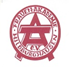 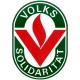 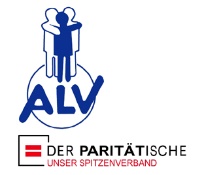 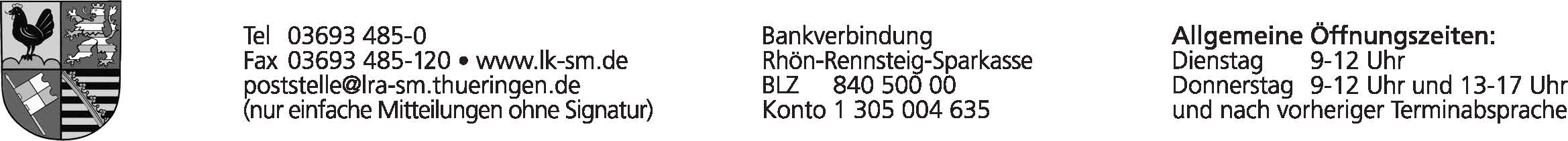 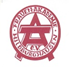 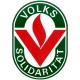 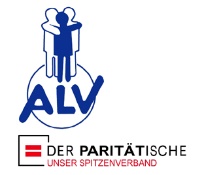 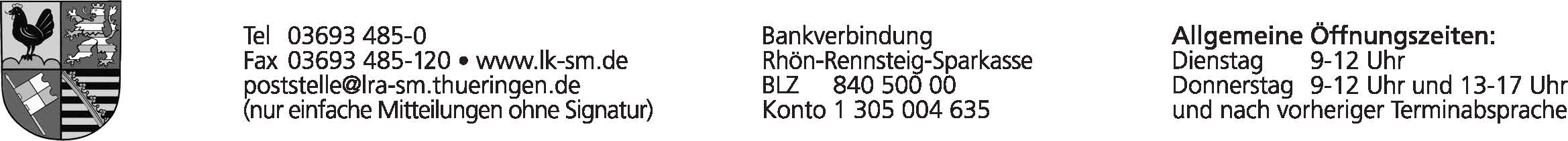 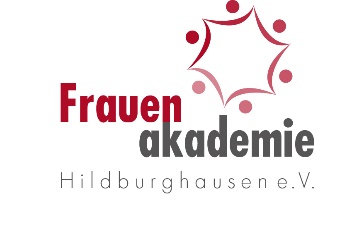 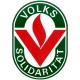 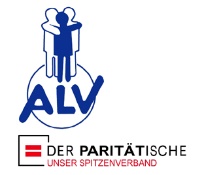 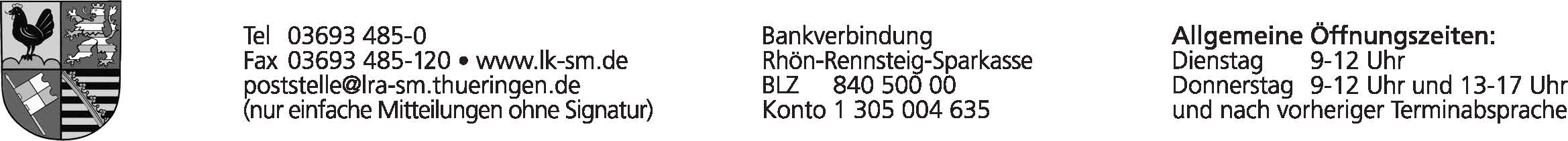 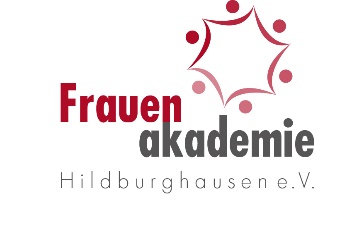 